LA CURSA DE CAMELLS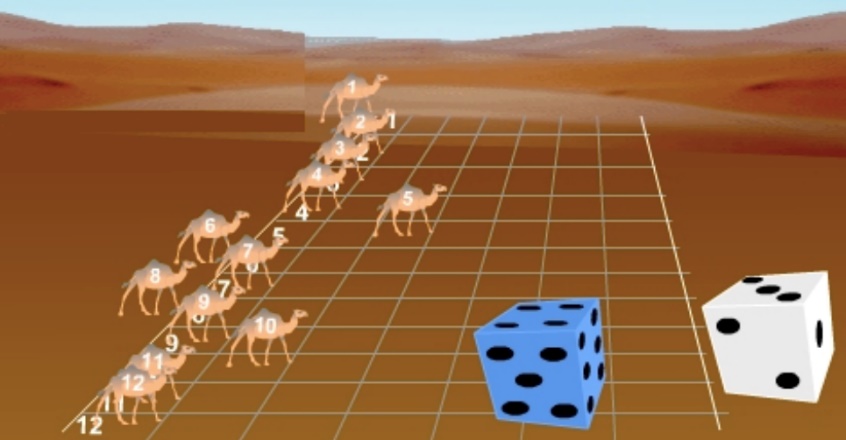 Quins camells han sortit més vegades? Quins han sortit menys vegades? Què passa amb el camell 1? I amb el camell 12?Qui té més possibilitats, el 12 o l'11? Què pot sortir als daus perquè surti el camell que porta el número 5? 1+4... Com podem fer per saber quantes possibilitats té cada camell? 